        KАРАР						    	               РЕШЕНИЕ                                                                                                                                                Об утверждении порядка  размещения сведений о доходах, расходах, об имуществе и обязательствах имущественного характера депутатов Совета сельского поселения Сатыевский  сельсовет муниципального района Миякинский район Республики Башкортостан  и членов их семей на официальном сайте Администрации сельского поселения Сатыевский сельсовет муниципального района Миякинский район Республики Башкортостан и предоставления этих сведений общероссийским и республиканским средствам массовой информации для опубликованияВ соответствии с Федеральным законом Российской Федерации  от 25 декабря 2013 года № 273-ФЗ «О противодействии коррупции», Указом Президента Российской Федерации от 8 июля 2013 года № 613 «Вопросы противодействия коррупции», Совет сельского поселения Сатыевский сельсовет муниципального района Миякинский район Республики Башкортостан решил:1. Утвердить прилагаемый Порядок размещения сведений о доходах, расходах, об имуществе и обязательствах имущественного характера депутатов Совета сельского поселения Сатыевский сельсовет муниципального района Миякинский район Республики Башкортостан и членов их семей на официальном сайте Администрации сельского поселения Сатыевский сельсовет муниципального района Миякинский район Республики Башкортостан  и предоставления этих сведений общероссийским и республиканским средствам массовой информации для опубликования, согласно приложению № 1.2. Настоящее решение разместить на официальном сайте Администрации сельского поселения Сатыевский сельсовет муниципального района Миякинский район Республики Башкортостан.          3. Контроль за исполнением данного решения возложить на постоянную комиссию  Совета сельского поселения Сатыевский сельсовет .Глава сельского поселения                                                             Сатыевский сельсовет                                                             З.М.Гафаровас. Сатыево29.05.2018г. № 151Приложение №1к решению Совета сельского поселения Сатыевский сельсовет муниципального района Миякинский район от 29.05. 2018 года № 151ПОРЯДОКразмещения сведений о доходах, расходах, об имуществе и обязательствах имущественного характера депутатов Совета сельского поселения Сатыевский сельсовет муниципального района  Миякинский район Республики Башкортостан и членов их семей на официальном сайте Администрации сельского поселения Сатыевский сельсовет муниципального района Миякинский район Республики Башкортостан и предоставления этих сведений общероссийским и республиканским средствам массовой информации для опубликования1. Настоящим Порядком устанавливается требования по  размещению на официальном сайте Администрации сельского поселения Сатыевский сельсовет муниципального района Миякинский район Республики Башкортостан (далее – Администрация)  http://spsatievski.ru/ в информационно-телекоммуникационной сети «Интернет» (далее - официальный сайт) сведений о доходах, расходах, об имуществе и обязательствах имущественного характера депутатов Совета сельского поселения Сатыевский  сельсовет муниципального района Миякинский район Республики Башкортостан (далее – депутат), а также их супругов и несовершеннолетних детей и порядок предоставления этих сведений общероссийским и республиканским средствам массовой информации (далее – средства массовой информации) для опубликования в связи с их запросами, если федеральными законами не установлен иной порядок размещения указанных сведений и (или) их предоставления средствам массовой информации для опубликования.2. На официальном сайте размещаются и средствам массовой информации предоставляются для опубликования следующие сведения о доходах, расходах, об имуществе и обязательствах имущественного характера депутатов, а также сведения о доходах, об имуществе и обязательствах имущественного характера их супругов и несовершеннолетних детей:а) перечень объектов недвижимого имущества, принадлежащих депутату, его супруге (супругу) и несовершеннолетним детям на праве собственности или находящихся в их пользовании, с указанием вида, площади и страны расположения каждого из таких объектов;б) перечень транспортных средств с указанием вида и марки, принадлежащих на праве собственности депутату, его супруге (супругу) и несовершеннолетним детям;в) декларированный годовой доход депутата, его супруги (супруга) и несовершеннолетних детей;г) сведения об источниках получения средств, за счет которых  депутатом, его супругой (супругом) и (или) несовершеннолетними детьми совершены сделки по приобретению земельного участка, иного объекта недвижимого имущества, транспортного средства, ценных бумаг, долей участия, паев в уставных (складочных) капиталах организаций, если общая сумма таких сделок превышает общий доход служащего и его супруги (супруга) за последние три последних года, предшествующих отчетному периоду.Указанные сведения размещаются на официальном сайте и предоставляются средствам массовой информации по форме согласно приложению №1.3. В размещаемых на официальном сайте и предоставляемых средствам массовой информации для опубликования сведениях о доходах, расходах, об имуществе и обязательствах имущественного характера запрещается указывать:а) иные сведения (кроме указанных в пункте 2 настоящего Порядка) о доходах депутата, его супруги (супруга) и несовершеннолетних детей, об имуществе, принадлежащем на праве собственности названным лицам, и об их обязательствах имущественного характера;б) персональные данные супруги (супруга), детей и иных членов семьи;в) данные, позволяющие определить место жительства, почтовый адрес, телефон и иные индивидуальные средства коммуникации депутата, его супруги (супруга), детей и иных членов семьи;г) данные, позволяющие определить местонахождение объектов недвижимого имущества, принадлежащих депутату, его супруге (супругу), детям, иным членам семьи на праве собственности или находящихся в их пользовании;д) информацию, отнесенную к государственной тайне или являющуюся конфиденциальной.4. Сведения о доходах, расходах, об имуществе и обязательствах имущественного характера, указанные в пункте 2 настоящего Порядка,  а также сведения о доходах, расходах, об имуществе и обязательствах имущественного характера его супруги (супруга) и несовершеннолетних детей размещаются на официальном сайте в течение 14 рабочих дней со дня истечения срока, установленного для их подачи.5. Размещение на официальном сайте сведений о доходах, расходах, об имуществе и обязательствах имущественного характера, указанных в пункте 2 настоящего порядка представленных депутатом обеспечивается Комиссией по контролю за достоверностью сведений о доходах, расходах, об имуществе и обязательствах имущественного характера, представляемых депутатами Совета сельского поселения Сатыевский сельсовет муниципального района Миякинский район Республики Башкортостан, а также по урегулированию конфликта интересов (далее Комиссия) согласно приложению №1 к настоящему порядку.6. Совет:а) в течение трех рабочих дней со дня поступления запроса от общероссийских и республиканских средств массовой информации сообщает о нем депутату, в отношении которого поступил запрос;б) в течение семи рабочих дней со дня поступления запроса от общероссийских и республиканских средств массовой информации обеспечивает предоставление ему сведений, указанных в пункте 2 настоящего Порядка, в том случае, если запрашиваемые сведения отсутствуют на официальном сайте.7. Должностные лица Комиссии и аппарата Совета, обеспечивающие размещение сведений о доходах, расходах, об имуществе и обязательствах имущественного характера на официальном сайте и их предоставление средствам массовой информации для опубликования, несут в соответствии с законодательством Российской Федерации ответственность за несоблюдение настоящего порядка, а также за разглашение сведений, отнесенных к государственной тайне или являющихся конфиденциальными.                                                                                            Приложение №1 к Порядку                                                                                                                                 Сведенияо доходах, расходах, об имуществе и обязательствах имущественного характера депутатов Совета сельского поселения муниципального района Миякинский район и членов их семей за период с 01.01.201__г. по 31.12.201 __ г.Башkортостан Республикаhы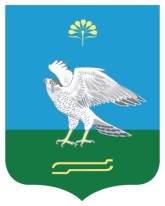 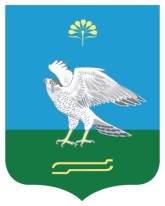 Миeкe районы муниципаль районыныn Сатый ауыл советы ауыл билeмehе Советы Совет сельского поселения Сатыевский сельсовет муниципального района Миякинский районРеспублики БашкортостанФамилия, инициалы депутата Совета сельского поселения Зильдяровский сельсовет муниципального района Миякинский район,супруга (супруги) и несовершеннолетние дети  без указания фамилии и инициаловдолжностьОбщая сумма декларированного годового дохода за _____ г. (руб.)Перечень объектов недвижимого имущества, принадлежащих на праве собственности или находящихся в пользованииПеречень объектов недвижимого имущества, принадлежащих на праве собственности или находящихся в пользованииПеречень объектов недвижимого имущества, принадлежащих на праве собственности или находящихся в пользованииПеречень транспортных средств, принадлежащих на праве собственностиСведения об источниках получения средств, за счет которых совершена сделка (вид приобретенного имущества, источники)Фамилия, инициалы депутата Совета сельского поселения Зильдяровский сельсовет муниципального района Миякинский район,супруга (супруги) и несовершеннолетние дети  без указания фамилии и инициаловдолжностьОбщая сумма декларированного годового дохода за _____ г. (руб.)Вид объектов недвижимостиПлощадь (кв.м.)Страна расположенияПеречень транспортных средств, принадлежащих на праве собственностиСведения об источниках получения средств, за счет которых совершена сделка (вид приобретенного имущества, источники)руководительсупруга---несовершеннолетний ребенок ---